هو الله - ای بنت ملکوتی، نامه تو رسيد مضامين نورانی...حضرت عبدالبهاءاصلی فارسی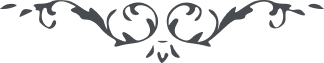 لوح رقم (163) – من آثار حضرت عبدالبهاء – مکاتیب عبد البهاء، جلد3، صفحه 391( 163 )ادلیا دیوکرهو اللهای بنت ملکوتی نامه تو رسید مضامین نورانی بود ملکوتی بود احساسات جان و دل بود انجذابات وجدانی بود همانست که نوشته بودی در زمان حضرت مسیح چه قدر سلاطین و ملوک و امراء و اغنیاء و ملکه‌های آفاق و خانمهای محترم بودند جمیع از آن روح الهی محروم گشتند ولی پطرس و اندراوس و یوحنا و مریم مجدلیه فائز گردیدند و مؤمن و موقن شدند و این تاج عزت ابدیه بر سر آنها گذاشته شد پس شکر کن خدا را که قلبت نورانی شد و روحت رحمانی گشت و در چنین روزی اقبال نمودی اما دیگران جمعی بتدریج در ظل ملکوت داخل خواهند شد ولی من بعد اما فخر در این است که در امروز نفوس اقبال کنند مثل آنکه ملاحظه مینمائی نفوسی که در زمان مسیح اقبال کردند آنان مثل ستاره درخشیدند امیدوارم که این مشعله نورانی را بدست گیرید و صفوف غافلین را شکست دهید یقین بنما که بهائی حقیقی میگردی و گلی از گلشن ملکوتی میشوی و خادم حقیقی ملکوت الله میگردی بوالده محترمه‌ات و دو خواهران نورانیت تحیت ابدع ابهی از قبل عبدالبهاء برسان و علیک البهاء الابهی (عبدالبهاء عباس)